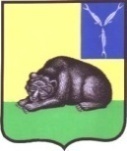 СОВЕТ МУНИЦИПАЛЬНОГО ОБРАЗОВАНИЯ ГОРОД ВОЛЬСКВОЛЬСКОГО МУНИЦИПАЛЬНОГО РАЙОНАСАРАТОВСКОЙ ОБЛАСТИРЕШЕНИЕ25 декабря  2013 года                   № 5/3- 25                                        г. ВольскО бюджете муниципального образования город Вольск на 2014 годНа основании Закона Российской Федерации «О Федеральном бюджете  на 2012 год», Закона Саратовской области «Об областном бюджете на 2012год», Решения Вольского муниципального Собрания  «О бюджете Вольского муниципального района на 2012 год » в соответствии со ст. 19 и 56 Устава муниципального образования город Вольск, Совет муниципального образования  город Вольск					Р Е Ш И Л :						1. Утвердить бюджет муниципального образования город Вольск (далее- местный бюджет)  на 2014 год по доходам в сумме 127869,0 тыс. рублей и расходам в сумме  134869,0 тыс. рублей. с дефицитом - 7000 тыс. руб.2. Утвердить безвозмездные поступления в местный бюджет на 2014 год согласно приложению № 1 к настоящему Решению.3.В целях осуществления в соответствии с законодательством Российской Федерации, законодательством области и нормативными правовыми актами органов местного самоуправления, контроля за правильностью исчисления, полнотой и своевременностью уплаты, начисления, учета, взыскания и принятия решений о возврате излишне уплаченных (взысканных) платежей в бюджет, пеней и штрафов по ним, закрепить за исполнительным органом местного самоуправления муниципального образования город Вольск доходные источники местного бюджета, согласно приложения № 2 «Перечень главных администраторов доходов бюджета муниципального образования г.Вольск Вольского муниципального района Саратовской области на 2014 год», № 3 «Перечень главных администраторов источников внутреннего финансирования дефицита муниципального образования  город Вольск  на 2014 год» к настоящему Решению.4. Утвердить на 2014 год: распределение бюджетных ассигнований  местного бюджета на 2014 год по разделам, подразделам, целевым статьям расходов, видам расходов функциональной классификации расходов бюджетов Российской Федерации согласно приложению № 4 к настоящему Решению;ведомственную структуру расходов местного бюджета на  2014 год согласно приложению № 5 к настоящему Решению.источники внутреннего финансирования дефицита бюджета муниципального образования  на 2014 год согласно приложения № 6 к настоящему Решению.	программу  муниципальных внутренних заимствований по муниципальному образованию город Вольск на  2014 годсогласно приложения № 7 к настоящему Решению.случаи предоставления  субсидий юридическим лицам согласно приложения № 8 к настоящему Решению.Установить, что субсидии некоммерческим организациям, не являющимся бюджетными учреждениями в случаях, предусмотренных приложением  № 9  к настоящему Решению, предоставляются в соответствии со сводной бюджетной росписью местного бюджета в пределах бюджетных ассигнований.5. Утвердить методику расчета распределения межбюджетных трансфертов из бюджета муниципального образования на 2014 год согласно приложению № 10 к настоящему решению.6. Установить, что информационное взаимодействие между Управлением Федерального казначейства по Саратовской области и администраторами доходов местного бюджета может осуществляться через уполномоченный орган – МУ «Централизованная бухгалтерия».7. Установить предельный объем муниципального долга на 1 января 2015 года в сумме 1300тыс. рублей, в том числе предельный объем долга по муниципальным гарантиям – 0 тыс.руб., с учетом отсутствия на 01.01.2014г муниципального долга по муниципальным гарантиям  и не предоставлением муниципальных гарантий в 2014 году.Установить верхний предел муниципального долга Вольского муниципального района на 1 января 2015 года в сумме 1300тыс. рублей, в том числе верхний предел муниципального долга по муниципальным гарантиям гарантиям – 0 тыс. руб.	Расходы по обслуживанию муниципального долга в текущем финансовом году не должны превышать 15 % расходной части местного бюджета.8. Утвердить общий объем  бюджетных ассигнований на исполнение  публичных нормативных обязательств на 2014 год в сумме 500,0 тысяч рублей. 9. Органы местного самоуправления района в лице финансового управления, вправе в ходе исполнения местного бюджета по письменному  заявлению муниципального образования  вносить изменения в:ведомственную структуру расходов местного  бюджета – в случае передачи полномочий по финансированию отдельных учреждений, мероприятий или расходов;функциональную и экономическую структуру расходов местного бюджета – в случае обращения взыскания на средства местного бюджета по денежным обязательствам получателей средств местного бюджета  на основании исполнительных листов судебных органов;ведомственную, функциональную и экономическую структуру расходов местного бюджета путем уменьшения ассигнований на сумму, израсходованную получателями  бюджетных средств незаконно или не по целевому назначению – по предписаниям органов финансового контроля  муниципального образования;ведомственную, функциональную и экономическую структуры расходов местного бюджета – на суммы средств, выделяемых органами  исполнительной власти,  получателям  бюджетных средств муниципального образования за счет средств резервного фонда;иных случаях, установленных бюджетным законодательством.10. Правовые акты, влекущие дополнительные расходы средств местного бюджета на 2014 год и (или) сокращающие его доходную базу, реализуются и применяются только при наличии соответствующих источников дополнительных поступлений в местный бюджет и (или) при сокращении расходов по конкретным статьям местного бюджета на 2014 год после внесения соответствующих изменений в настоящее Решение.В случае, если реализация правового акта частично (не в полной мере) обеспечена источниками финансирования в местном бюджете, такой правовой акт реализуется и применяется в пределах средств, предусмотренных на эти цели в местном бюджете на 2014год.11. Предоставить право получателям средств местного бюджета производить погашение задолженности по оплате труда и начислениям на нее, по оплате товаров, работ и услуг, образовавшейся на 1 января 2014 года, в пределах 100 тыс. руб., в пределах годовых бюджетных назначений по соответствующим статьям экономической классификации.12. Суммы остатков средств, находящихся на 1 января 2014 года на счете местного бюджета направляются на финансирование расходов предусмотренных приложениями №№ 4,5 настоящего Решения.13. Контроль за выполнением настоящего Решения возложить на  Совет муниципального образования город Вольск.14. Настоящее Решение вступает в силу с 1 января 2014 года.Глава муниципального образованиягород Вольск	                                                                              В.Г. МатвеевГлава муниципального образованиягород Вольск	                                                                              В.Г. МатвеевПриложение  2к Решению Совета  муниципального образования город Вольск                                                                                                                                             от 25 декабря 2014г. № 5/3-25Перечень главных администраторов доходов бюджета муниципального образования город Вольск Вольского муниципального района Саратовской области на 2014 год*-Администрирование поступлений по всем подстатьям соответствующей статьи осуществляется администратором, указанным в группировочном коде бюджетной классификации.Глава муниципального образованиягород Вольск	                                                                                                     В.Г. МатвеевГлава муниципального образования город Вольск                                                                                                     В.Г. Матвеев Глава муниципального образования город Вольск                                                                                                              В.Г. Матвеев Глава муниципального образования город Вольск                                                                                                     В.Г. Матвеев Приложение № 6к решению Совета муниципального образования город Вольскот 25.12.2013г. № 5/3-25Источники внутреннего финансированиядефицита бюджета муниципального образования город Вольскна 2014  годГлава муниципального образования город Вольск                                                                                                        В.Г. Матвеев Приложение № 7к  решению Совета муниципального образования город Вольскот 25.12.2013 г. № 5/3-25Программамуниципальных внутренних заимствований на  2014 годпо муниципальному образованию город Вольск(в тыс.руб.)Глава муниципального образования город Вольск                                                                                                        В.Г. Матвеев Приложение № 8к решению Совета муниципального образования город Вольскот 25.12.2013 г. № 5/3-25Случаи предоставления субсидий юридическим лицам(за исключением субсидий муниципальным учреждениям), индивидуальным предпринимателям, физическим лицам-производителям товаров, работ, услугСубсидии юридическим лицам (за исключением субсидий муниципальным учреждениям), индивидуальным предпринимателям, физическим лицам-производителям товаров, работ, услугпредоставляются  в соответствии со сводной бюджетной росписью  бюджета  муниципального района в пределах бюджетных ассигнований  и лимитов бюджетных  обязательств путем  перечисления  средств  субсидий на расчетные  счета получателей субсидий, открытые в кредитных  организациях.Категории и (или) критерии отбора юридических лиц (за исключением  муниципальных учреждений), индивидуальных предпринимателей, физических лиц-производителей товаров, работ, услуг, имеющих право на получение субсидий, а также цели, условия и порядок предоставления субсидий, возврата  в случае нарушения условий, установленных при их предоставлении, определяются постановлениями администрации муниципального района, регулирующими предоставление субсидий.3.Случаи предоставления субсидий:3.1. Субсидии юридическим лицам (за исключением субсидий муниципальным учреждениям), индивидуальным предпринимателям, физическим лицам-производителям товаров, работ, услуг, предоставляемые на безвозмездной и безвозвратной основе в целях возмещения затрат в связи с производством (реализацией) товаров, выполнением работ, оказанием  услуг:3.1.1.Субсидии в рамках реализации долгосрочной муниципальной целевой программы "Развитие малого и среднего предпринимательства на территории муниципального образования город Вольск на 2013-2015 годы»    в целях возмещения затрат  на создание  собственного бизнеса путем предоставления грантов вновь зарегистрированным  и действующим менее одного года субъектам малого предпринимательства, открывающим новые производства, уводящие от монопрофильности.3.2.Субсидии юридическим лицам (за исключением субсидий муниципальным учреждениям), индивидуальным предпринимателям, физическим лицам-производителям товаров, работ, услуг, предоставляемые на безвозмездной и безвозвратной основе  в целях возмещения недополученных доходов в связи с производством (реализацией) товаров, выполнением работ, оказанием  услуг:3.2.1. Субсидия на возмещение выпадающих доходов, возникающих от применения регулируемых тарифов на пассажирские перевозки, осуществляемые речным транспортом пригородного сообщения.3.2.2. Субсидия на возмещение выпадающих доходов, возникающих от предоставления льготного проезда на городском транспорте общего пользования (кроме такси) учащихся очной формы обучения, обучающихся в учреждениях начального профессионального образования, учреждениях среднего профессионального образования.3.2.3. Субсидия на оказание поддержки социально ориентированным некоммерческим организациям в пределах полномочий, установленных статьями 31.1 и 31.3 Федерального Закона от 12 января 1996 года № 7-ФЗ «О некоммерческих организациях»1) финансовая, имущественная (путем передачи во владение и (или) в пользование муниципального имущества), информационная, консультационная поддержка, а также поддержка в области подготовки, переподготовки и повышения квалификации работников и добровольцев социально ориентированных некоммерческих организаций;2) предоставление социально ориентированным некоммерческим организациям льгот по уплате налогов и сборов в соответствии с законодательством о налогах и сборах;3) размещение у социально ориентированных некоммерческих организаций заказов на поставки товаров, выполнение работ, оказание услуг для муниципальных нужд в порядке, предусмотренном Федеральным законом "О размещении заказов на поставки товаров, выполнение работ, оказание услуг для государственных и муниципальных нужд";4) предоставление юридическим лицам, оказывающим социально ориентированным некоммерческим организациям материальную поддержку, льгот по уплате налогов и сборов в соответствии с законодательством о налогах и сборах.3.2.4. Субсидия на финансовую поддержку социально значимых объектов на территории Вольского муниципального района предоставление субсидий на возмещение недополученных доходов в связи с оказанием  услуг отдельным категориям граждан (инвалиды, пенсионеры, малоимущие ми многодетные граждане), пользующихся льготами на услуги бань на территории муниципального образования город Вольск 3.2.5. Субсидии товариществам собственников жилья, жилищным, жилищно-строительным кооперативам и иным специализированным потребительским кооперативам, управляющим организациям, выбранным собственниками помещений в многоквартирном доме на долевое  финансирование капитального ремонта многоквартирных домов и выплаты ими средств на долевое финансирование капитального ремонта многоквартирного дома Глава муниципального образования город Вольск                                                                                                        В.Г. Матвеев Приложение № 9к решению Совета                       	 муниципального образования город Вольскот 25.12.2013г. № 5/3-25Случаи предоставления субсидий  некоммерческиморганизациям, не являющимся бюджетными учреждениямиСубсидии  некоммерческим организациям, не являющимся бюджетными учреждениями предоставляются для уплаты членских взносов на осуществление уставной деятельности ассоциации «Совет муниципальных образований области»Глава муниципального образования город Вольск                                                                                      В.Г. Матвеев                                                                          Приложение № 10к  решению Совета                                       муниципального образования город Вольск от 25.12.2013 г. № 5/3-25Методика  расчета  распределения межбюджетных трансфертов из бюджета муниципального       образования   г.Вольск  на 2014 год.	1. Межбюджетные трансферты из бюджета муниципального образования г.Вольск в 2014г предоставляются на основании ст 142 Бюджетного Кодекса  в виде иных межбюджетных трансфертов  на финансирование полномочий по решению вопросов местного значения поселения, переданных поселением, по соответствующим соглашениям.	2. При формировании проекта расходной части бюджета муниципального образования г.Вольск на 2014г. размеры иных межбюджетных трансфертов  определяются финансовым управлением администрации ВМР на основании прогнозных показателей расходов на финансирование вопросов местного значения поселений, определенных соответствующими подразделениями администрации ВМР.	3. Расчеты прогнозных  показателей расходов осуществляются  подразделениями администрации ВМР с учетом необходимости сохранения достигнутого фактического уровня указанных расходов ( в первоочередном порядке по расходам на оплату труда и ТЭР), а также исходя  из предварительных проектировок расходов местных бюджетов, учтенных при  формировании прогноза консолидированного бюджета области  на 2014 год.	Указанные  расчеты подлежат обязательной корректировке  в случаях:	- изменения расходов  консолидированного бюджета района, учтенного по принятии Закона Саратовской области об областном бюджете на 2014 год,	- внесение изменений в Закон Саратовской области о бюджете на 2014г.  в течение года;	- внесение изменений  в Решение Вольского муниципального Собрания и решение Совета депутатов  муниципального образования г.Вольск о бюджете на 2014 год  в течение года.	4. Изменения объемов и перечня иных межбюджетных трансфертов  производятся исключительно на основании решения Совета  муниципального образования г.Вольск о внесении изменений в решение  о бюджете муниципального образования на 2014г.	5. Соответствующие подразделения администрации Вольского  муниципального района ежеквартально; в срок не позднее 10 дней до окончания квартала, предоставляют в администрацию муниципального  образования г.Вольск и в финансовое управление администрации Вольского муниципального района расчет потребности в иных межбюджетных трансфертах  на последующий квартал, с помесячной разбивкой по разделам и статьям бюджетной классификацией.	6.	Перечисление сумм иных межбюджетных трансфертов  с единого счета муниципального образования г.Вольск на единый счет бюджета района производится не реже одного раза в месяц.	7. 	Приложение: расчеты распределения иных межбюджетных трансфертов  (по тексту) на _________ листах.Глава муниципального образования город Вольск                                                                                    В.Г. Матвеев Приложение 1 крешению  Совета муниципального   образования г. Вольскот 25.12.2013 г. № 5/3-25              от 25.12.2013 г. № 5/3-25              Безвозмездные поступления в местный бюджет  на 2014 годБезвозмездные поступления в местный бюджет  на 2014 год(тыс.рублей)Код бюджетной классификацииНаименование безвозмездных поступленийСумма1232 02 00000 00 0000 000Безвозмездные поступления от бюджета муниципального районаБезвозмездные поступления от бюджета муниципального районав том числе:2 02 01001 10 0000 151дотации бюджетам поселений на выравнивание бюджетной обеспеченности                                       всего:2332,82 02 01001 10 0001 151   из бюджета муниципального района2 02 01001 10 0002 151   из областного бюджета2332,82 02 04999 10 0000 151прочие межбюджетные трансферты, передаваемые бюджетам поселенийпрочие межбюджетные трансферты, передаваемые бюджетам поселенийВСЕГО2332,8Код  администратораКод  Наименование062Комитет по управлению муниципальным имуществом и природными ресурсами администрации Вольского муниципального районаКомитет по управлению муниципальным имуществом и природными ресурсами администрации Вольского муниципального района0621 11 05013 10 0000 120Доходы, получаемые в виде арендной платы за земельные участки, государственная собственность на которые не разграничена и которые  расположены в границах поселений , а также средства от продажи права на заключение договоров аренды указанных земельных участков0621 11 05035 10 0000 120Доходы от сдачи в аренду имущества, находящегося в оперативном управлении органов управления поселений и созданных ими учреждений (за исключением имущества муниципальных  бюджетных и автономных учреждений)0621 11 09045 10 0000 120Прочие поступления от использования имущества, находящегося в собственности поселений (за исключением имущества муниципальных бюджетных и автономных учреждений, а также имущества муниципальных унитарных предприятий, в том числе казенных)0621 14 02052 10 0000 410Доходы от реализации имущества, находящегося в оперативном управлении учреждений, находящихся в ведении органов управления поселений (за исключением имущества муниципальных бюджетных и автономных учреждений), в части реализации основных средств по указанному имуществу0621 14 02052 10 0000 440Доходы от реализации имущества, находящегося в оперативном управлении учреждений, находящихся в ведении органов управления поселений (за исключением имущества муниципальных бюджетных и  автономных учреждений), в части реализации материальных запасов по указанному имуществу0621 14 02053 10 0000 410Доходы от реализации иного имущества, находящегося в собственности поселений (за исключением имущества муниципальных бюджетных и автономных учреждений, а также имущества муниципальных унитарных предприятий, в том числе казенных), в части реализации основных средств по указанному имуществу.0621 14 02053 10 0000 440Доходы от реализации иного имущества, находящегося в собственности  поселений (за исключением имущества муниципальных бюджетных и автономных учреждений, а также имущества муниципальных унитарных предприятий, в том числе казенных), в части реализации материальных запасов по указанному имуществу0621 14 06013  10 0000 430Доходы от продажи земельных участков, государственная собственность на которые не разграничена и которые расположены в границах поселений0621 14 06025  10 0000 430Доходы от продажи земельных участков, находящихся в собственности поселений (за исключением земельных участков муниципальных бюджетных и автономных учреждений)0621 17 01050 10 0000 180Невыясненные поступления, зачисляемые в бюджеты  поселений.063Финансовое управление администрации Вольского муниципального районаФинансовое управление администрации Вольского муниципального района0631 17 01050 10 0000 180Невыясненные поступления, зачисляемые в бюджеты поселений0632 08 05000 10 0000 180Перечисления из бюджетов поселений (в бюджеты поселений) для осуществления возврата (зачета) излишне уплаченных или излишне взысканных сумм налогов, сборов и иных платежей, а также сумм процентов за несвоевременное осуществление такого возврата и процентов, начисленных на излишне взысканные суммы335Администрация Вольского муниципального районаАдминистрация Вольского муниципального района3352 02 0100110 0001151Дотация бюджетам поселений на выравнивание бюджетной обеспеченности поселений из бюджета муниципального района3352 02 0100110 0002 151Дотация бюджетам поселений на выравнивание бюджетной обеспеченности поселений из областного бюджета3352 02 04999 10 0000 151Прочие межбюджетные трансферты, передаваемые бюджетам поселений3351 13 02995 10 0000 130Прочие доходы от компенсации затрат бюджетов поселений*3351 16 23051 10 0000 140Доходы от возмещения ущерба при возникновении страховых случаев по обязательному страхованию гражданской ответственности, когда выгодоприобретателями  выступают получатели средств бюджетов поселений3351 16 23052 10 0000 140Доходы от возмещения ущерба при возникновении иных страховых случаев , когда выгодоприобретателями  выступают получатели средств бюджетов поселений335116 51040 02 0000 140Денежные взыскания (штрафы), установленные законами субъектов Российской Федерации за несоблюдение муниципальных правовых актов, зачисляемые в бюджеты поселений3351 17 01050 10 0000 180Невыясненные поступления, зачисляемые в бюджеты поселений3352 07 05000 10 0000 180Прочие безвозмездные поступления в бюджеты поселений3352 19 05000 10 0000 151Возврат остатков субсидий, субвенций и иных межбюджетных трансфертов, имеющих целевое назначение, прошлых лет из бюджетов поселений3352 02 00000 00 0000 000Безвозмездные поступления от других бюджетов бюджетной системы российской федерации*Приложение № 3к решению Совета муниципального образования город Вольск от 25.12.2013г. № 5/3-25Перечень главных администраторов источников внутреннего финансирования дефицита бюджета муниципального образования города Вольск на 2014 год.Приложение № 4Приложение № 4к решению Совета муниципального образования к решению Совета муниципального образования к решению Совета муниципального образования город Вольск от 25.12.2013 г. № 5/3-25город Вольск от 25.12.2013 г. № 5/3-25город Вольск от 25.12.2013 г. № 5/3-25Распределение на 2014 год бюджетных ассигнований по разделам, подразделам, целевым статьям и 
видам расходов классификации расходов местного бюджета Распределение на 2014 год бюджетных ассигнований по разделам, подразделам, целевым статьям и 
видам расходов классификации расходов местного бюджета Распределение на 2014 год бюджетных ассигнований по разделам, подразделам, целевым статьям и 
видам расходов классификации расходов местного бюджета Распределение на 2014 год бюджетных ассигнований по разделам, подразделам, целевым статьям и 
видам расходов классификации расходов местного бюджета Распределение на 2014 год бюджетных ассигнований по разделам, подразделам, целевым статьям и 
видам расходов классификации расходов местного бюджета Распределение на 2014 год бюджетных ассигнований по разделам, подразделам, целевым статьям и 
видам расходов классификации расходов местного бюджета (тыс. рублей)НаименованиеРазделПод-разделЦелевая статьяВид расходовСумма123456Общегосударственные вопросы014 175,0Функционирование высшего должностного лица субъекта Российской Федерации и муниципального образования0102600,0Выполнение функций органами муниципальной власти01029100000600,0Обеспечение деятельности представительного органа власти01029110000600,0Расходы на обеспечение деятельности Главы муниципального образования01029110110600,0Расходы на выплаты персоналу в целях обеспечения выполнения функций государственными (муниципальными) органами, казенными учреждениями, органами управления государственными внебюджетными фондами01029110110100600,0Расходы на выплаты персоналу муниципальных органов01029110110120600,0Функционирование законодательных (представительных) органов государственной власти и представительных органов муниципальных образований01031 770,0Выполнение функций органами муниципальной власти010391000001 770,0Обеспечение деятельности представительного органа власти010391100001 770,0Расходы на обеспечение деятельности депутатов представительного органа01039110120650,0Расходы на выплаты персоналу в целях обеспечения выполнения функций государственными (муниципальными) органами, казенными учреждениями, органами управления государственными внебюджетными фондами01039110120100650,0Расходы на выплаты персоналу муниципальных органов01039110120120650,0Расходы на обеспечение функций центрального аппарата010391102201 120,0Расходы на выплаты персоналу в целях обеспечения выполнения функций государственными (муниципальными) органами, казенными учреждениями, органами управления государственными внебюджетными фондами01039110220100600,0Расходы на выплаты персоналу муниципальных органов01039110220120600,0Закупка товаров, работ и услуг для муниципальных нужд01039110220200520,0Иные закупки товаров, работ и услуг для обеспечения муниципальных нужд01039110220240520,0Функционирование Правительства Российской Федерации, высших исполнительных органов государственной власти субъектов Российской Федерации, местных администраций0104680,0Расходы поселений в части передачи муниципальному району полномочий01045200000680,0Межбюджетные трансферты бюджетам муниципальных районов из бюджетов поселений и межбюджетные трансферты бюджетам поселений из бюджетов муниципальных районов на осуществление части полномочий по решению вопросов местного значения в соответствии с заключенными соглашениями01045210000680,0на организацию осуществления переданных полномочий по решению вопросов местного значения в части оплаты труда дополнительной численности муниципальных служащих, переведенных в администрацию ВМР из администрации МО гВольск для осуществления переданных полномочий01045210625680,0Межбюджетные трансферты01045210625500680,0Иные межбюджетные трансферты01045210625540680,0Обеспечение деятельности финансовых, налоговых и таможенных органов и органов финансового (финансово-бюджетного) надзора01065,0Расходы поселений в части передачи муниципальному району полномочий010652000005,0Межбюджетные трансферты бюджетам муниципальных районов из бюджетов поселений и межбюджетные трансферты бюджетам поселений из бюджетов муниципальных районов на осуществление части полномочий по решению вопросов местного значения в соответствии с заключенными соглашениями010652100005,0На осуществление части полномочий по решению вопросов местного значения в части формирования,утверждения, исполнения бюджета поселения и контроль за исполнением данного бюджета010652106085,0Межбюджетные трансферты010652106085005,0Иные межбюджетные трансферты010652106085405,0Резервные фонды0111100,0Расходы поселений в части передачи муниципальному району полномочий01115200000100,0Межбюджетные трансферты бюджетам муниципальных районов из бюджетов поселений и межбюджетные трансферты бюджетам поселений из бюджетов муниципальных районов на осуществление части полномочий по решению вопросов местного значения в соответствии с заключенными соглашениями01115210000100,0создание резервного фонда МО город Вольск01115210647100,0Межбюджетные трансферты01115210647500100,0Иные межбюджетные трансферты01115210647540100,0Другие общегосударственные вопросы01131 020,0Расходы поселений в части передачи муниципальному району полномочий011352000001 020,0Межбюджетные трансферты бюджетам муниципальных районов из бюджетов поселений и межбюджетные трансферты бюджетам поселений из бюджетов муниципальных районов на осуществление части полномочий по решению вопросов местного значения в соответствии с заключенными соглашениями011352100001 020,0На осуществление части полномочий по решению вопросов местного значения в части утверждения генеральных планов поселений, правил, землепользования и застройки градостроительной деятельности (п.20 ст.14 ФЗ-131)01135210601700,0Межбюджетные трансферты01135210601500700,0Иные межбюджетные трансферты01135210601540700,0на организацию осуществления переданных полномочий по решению вопросов местного значения в части оплаты труда дополнительной численности муниципальных служащих, переведенных в администрацию ВМР из администрации МО гВольск для осуществления переданных полномочий01135210625320,0Межбюджетные трансферты01135210625500320,0Иные межбюджетные трансферты01135210625540320,0Национальная безопасность и правоохранительная деятельность032 055,0Защита населения и территории от последствий чрезвычайных ситуаций природного и техногенного характера, гражданская оборона03092 055,0Расходы поселений в части передачи муниципальному району полномочий030952000002 055,0Межбюджетные трансферты бюджетам муниципальных районов из бюджетов поселений и межбюджетные трансферты бюджетам поселений из бюджетов муниципальных районов на осуществление части полномочий по решению вопросов местного значения в соответствии с заключенными соглашениями030952100002 055,0На осуществление части полномочий по решению вопросов местного значения в предупреждении и ликвидации последствий чрезвычайных ситуаций в границах поселений030952106022 055,0Межбюджетные трансферты030952106025002 055,0Иные межбюджетные трансферты030952106025402 055,0Национальная экономика0442 651,2Транспорт0408137,5Расходы поселений в части передачи муниципальному району полномочий04085200000137,5Межбюджетные трансферты бюджетам муниципальных районов из бюджетов поселений и межбюджетные трансферты бюджетам поселений из бюджетов муниципальных районов на осуществление части полномочий по решению вопросов местного значения в соответствии с заключенными соглашениями04085210000137,5осуществление части полномочий по решению вопросов местного значения в части создания условий для предоставления транспортных услуг населению и организация транспортного обслуживания населения в границах поселения04085210612137,5Межбюджетные трансферты04085210612500137,5Иные межбюджетные трансферты04085210612540137,5Дорожное хозяйство(дорожные фонды)040942 513,7Расходы поселений в части передачи муниципальному району полномочий0409520000042 513,7Межбюджетные трансферты бюджетам муниципальных районов из бюджетов поселений и межбюджетные трансферты бюджетам поселений из бюджетов муниципальных районов на осуществление части полномочий по решению вопросов местного значения в соответствии с заключенными соглашениями0409521000042 513,7Осуществление  части полномочий по решению вопросов местного значения в части содержания автомобильных дорог и инженерных сооружений на них в границах городских округов и поселений в рамках благоустройства0409521060633 703,0Межбюджетные трансферты0409521060650033 703,0Иные межбюджетные трансферты0409521060654033 703,0на осуществление дорожной деятельности в отношении автодорог местного значения в границах населенных пунктов поселения (дорожный фонд -ремонт и содержание  автодорог)040952106468 810,7Межбюджетные трансферты040952106465008 810,7Иные межбюджетные трансферты040952106465408 810,7Жилищно-коммунальное хозяйство0551 364,1Жилищное хозяйство050122963,7Расходы поселений в части передачи муниципальному району полномочий0501520000022963,7Межбюджетные трансферты бюджетам муниципальных районов из бюджетов поселений и межбюджетные трансферты бюджетам поселений из бюджетов муниципальных районов на осуществление части полномочий по решению вопросов местного значения в соответствии с заключенными соглашениями0501521000022963,7На осуществление  части полномочий по решению вопросов местного значения в части капитального ремонта гос.жилищного фонда субъектов РФ и мун.жил.фонда согласно ФЗ №185 от 21.07.2007050152106055 000,0Межбюджетные трансферты050152106055005 000,0Иные межбюджетные трансферты050152106055405 000,0обеспечение жильем граждан,проживающих в поселении и нуждающихся в улучшении жилищных условий, жилыми помещениями в соответствии с жилищным законодательством (предоставление по решению суда)050152106219000,0Межбюджетные трансферты050152106215009000,0Иные межбюджетные трансферты050152106215409000,0содержание  муниципального жилищного фонда (капитальный ремонт )050152106222 317,5Межбюджетные трансферты050152106225002 317,5Иные межбюджетные трансферты050152106225402 317,5На осуществление  части полномочий по решению вопросов местного значения в части обеспечения мероприятий по переселению граждан из аварийного жилищного фонда (в части  муниципальной долгосрочной целевой программы "Переселение граждан из аварийного и непригодного для проживания жилищного фонда в 2013-2015 годах" за счет приобретения доп.квадратных  метров площади жилых помещений граждан")050152106446 646,2Межбюджетные трансферты050152106445006 646,2Иные межбюджетные трансферты050152106445406 646,2Коммунальное хозяйство050213 825,9Расходы поселений в части передачи муниципальному району полномочий0502520000013 825,9Межбюджетные трансферты бюджетам муниципальных районов из бюджетов поселений и межбюджетные трансферты бюджетам поселений из бюджетов муниципальных районов на осуществление части полномочий по решению вопросов местного значения в соответствии с заключенными соглашениями0502521000013 825,9На осуществление части полномочий по решению вопросов местного значения в части организации электро-тепло-газо-водоснабжения, водоотведения и обеспечение населения топливом050252106071 300,0Межбюджетные трансферты050252106075001 300,0Иные межбюджетные трансферты050252106075401 300,0организация благоустройства0502521061412 025,9Межбюджетные трансферты0502521061450012 025,9Иные межбюджетные трансферты0502521061454012 025,9иные межбюджетные трансферты на предоставление субсидии на возмещение выпадающих доходов, возникающих от предоставления льготных услуг бань отдельным категориям граждан (инвалиды, пенсионеры, малоимущие и многодетные граждане) оказываемых в зданиях, расположенных в границах мун.образования город Вольск05025210624500,0Межбюджетные трансферты05025210624500500,0Иные межбюджетные трансферты05025210624540500,0Благоустройство05039900Расходы поселений в части передачи муниципальному району полномочий050352000009900Межбюджетные трансферты бюджетам муниципальных районов из бюджетов поселений и межбюджетные трансферты бюджетам поселений из бюджетов муниципальных районов на осуществление части полномочий по решению вопросов местного значения в соответствии с заключенными соглашениями050352100009900,0На осуществление части полномочий по решению вопросов местного значения в части озеленения в границах населенных пунктов поселения050352106102 700,0Межбюджетные трансферты050352106105002 700,0Иные межбюджетные трансферты050352106105402 700,0на осуществление  части полномочий по решению вопросов местного значения в части организации освещения улиц поселений050352106117200,0Межбюджетные трансферты050352106115007200,0Иные межбюджетные трансферты050352106115407200,0Другие вопросы в области жилищно-коммунального хозяйства05054 674,5Расходы поселений в части передачи муниципальному району полномочий050552000004 674,5Межбюджетные трансферты бюджетам муниципальных районов из бюджетов поселений и межбюджетные трансферты бюджетам поселений из бюджетов муниципальных районов на осуществление части полномочий по решению вопросов местного значения в соответствии с заключенными соглашениями050552100004 674,5владение, пользование и распоряжение имуществом, находящимся в муниципальной собственности поселения (уплата налогов)050552106151 800,0Межбюджетные трансферты050552106155001 800,0Иные межбюджетные трансферты050552106155401 800,0на организацию осуществления переданных полномочий по решению вопросов местного значения в части оплаты труда дополнительной численности муниципальных служащих, переведенных в администрацию ВМР из администрации МО гВольск для осуществления переданных полномочий050552106252 300,0Межбюджетные трансферты050552106255002 300,0Иные межбюджетные трансферты050552106255402 300,0Иные межбюджетные трансферты на осуществление исполнения решения Совета муниципального образования город Вольск от 21 декабря 2012г № 58/2-328 "Об утверждении порядка отлова и содержания безнадзорных животных на территории МО город Вольск"05055210631574,5Межбюджетные трансферты05055210631500574,5Иные межбюджетные трансферты05055210631540574,5Культура и кинематография0831 882,2Культура080131 582,2Расходы поселений в части передачи муниципальному району полномочий0801520000031 582,2Межбюджетные трансферты бюджетам муниципальных районов из бюджетов поселений и межбюджетные трансферты бюджетам поселений из бюджетов муниципальных районов на осуществление части полномочий по решению вопросов местного значения в соответствии с заключенными соглашениями0801521000031 582,2На осуществление части полномочий по решению вопросов местного значения в части организации библиотечного обслуживания населения080152106037 644,8Межбюджетные трансферты080152106035007 644,8Иные межбюджетные трансферты080152106035407 644,8На осуществление части полномочий по решению вопросов местного значения в части организации   досуга0801521062619 235,6Межбюджетные трансферты0801521062650019 235,6Иные межбюджетные трансферты0801521062654019 235,6на осуществление части полномочий по решению вопросов местного значения  по созданию условий для массового отдыха жителей и организация обустройства мест массового отдыха населения, включая обеспечение свободного доступа граждан к водным объектам общего пользования и их береговым полосам080152106414 701,8Межбюджетные трансферты080152106415004 701,8Иные межбюджетные трансферты080152106415404 701,8Другие вопросы в области культуры, кинематографии0804300,0Расходы поселений в части передачи муниципальному району полномочий08045200000300,0Межбюджетные трансферты бюджетам муниципальных районов из бюджетов поселений и межбюджетные трансферты бюджетам поселений из бюджетов муниципальных районов на осуществление части полномочий по решению вопросов местного значения в соответствии с заключенными соглашениями08045210000300,0на организацию осуществления переданных полномочий по решению вопросов местного значения в части оплаты труда дополнительной численности муниципальных служащих, переведенных в администрацию ВМР из администрации МО гВольск для осуществления переданных полномочий08045210625300,0Межбюджетные трансферты08045210625500300,0Иные межбюджетные трансферты08045210625540300,0Социальная политика101 200,0Пенсионное обеспечение1001500,0Расходы поселений в части передачи муниципальному району полномочий10015200000500,0Межбюджетные трансферты бюджетам муниципальных районов из бюджетов поселений и межбюджетные трансферты бюджетам поселений из бюджетов муниципальных районов на осуществление части полномочий по решению вопросов местного значения в соответствии с заключенными соглашениями10015210000500,0доплаты к пенсиям муниципальных служащих МО город Вольск10015210649500,0Межбюджетные трансферты10015210649500500,0Иные межбюджетные трансферты10015210649540500,0Социальное обеспечение населения1003700,0Расходы поселений в части передачи муниципальному району полномочий10035200000700,0Межбюджетные трансферты бюджетам муниципальных районов из бюджетов поселений и межбюджетные трансферты бюджетам поселений из бюджетов муниципальных районов на осуществление части полномочий по решению вопросов местного значения в соответствии с заключенными соглашениями10035210000700,0предоставление мер социальной поддержки малообеспеченным гражданам (льготный проезд студентов)10035210620700,0Межбюджетные трансферты10035210620500700,0Иные межбюджетные трансферты10035210620540700,0Физическая культура и спорт11541,5Массовый спорт1102541,5Расходы поселений в части передачи муниципальному району полномочий11025200000541,5Межбюджетные трансферты бюджетам муниципальных районов из бюджетов поселений и межбюджетные трансферты бюджетам поселений из бюджетов муниципальных районов на осуществление части полномочий по решению вопросов местного значения в соответствии с заключенными соглашениями11025210000541,5На осуществление части полномочий по решению вопросов местного значения в части обеспечения условий для развития на территории поселения физической культуры и массового спорта, организация проведения официальных физкультурно-оздоровительных мероприятий поселения11025210604541,5Межбюджетные трансферты11025210604500541,5Иные межбюджетные трансферты11025210604540541,5Обслуживание государственного и муниципального долга131 000,0Обслуживание внутреннего государственного и муниципального долга13011 000,0Расходы поселений в части передачи муниципальному району полномочий130152000001 000,0Межбюджетные трансферты бюджетам муниципальных районов из бюджетов поселений и межбюджетные трансферты бюджетам поселений из бюджетов муниципальных районов на осуществление части полномочий по решению вопросов местного значения в соответствии с заключенными соглашениями130152100001 000,0обслуживание муниципального  долга МО города Вольск130152106481 000,0Межбюджетные трансферты130152106485001 000,0Иные межбюджетные трансферты130152106485401 000,0Всего134 869,0Приложение № 5Приложение № 5к решению Совета муниципального образования к решению Совета муниципального образования к решению Совета муниципального образования к решению Совета муниципального образования город Вольск от 25.12.2013г. № 5/3-25город Вольск от 25.12.2013г. № 5/3-25город Вольск от 25.12.2013г. № 5/3-25город Вольск от 25.12.2013г. № 5/3-25Ведомственная структура расходов местного бюджета на 2014 годВедомственная структура расходов местного бюджета на 2014 годВедомственная структура расходов местного бюджета на 2014 годВедомственная структура расходов местного бюджета на 2014 годВедомственная структура расходов местного бюджета на 2014 годВедомственная структура расходов местного бюджета на 2014 годВедомственная структура расходов местного бюджета на 2014 год(тыс. рублей)НаименованиеКодРазделПод-разделЦелевая статьяВид расходовСумма1234567Совет муниципального образования город Вольск1112 370,0Общегосударственные вопросы111012 370,0Функционирование высшего должностного лица субъекта Российской Федерации и муниципального образования1110102600,0Выполнение функций органами муниципальной власти11101029100000600,0Обеспечение деятельности представительного органа власти11101029110000600,0Расходы на обеспечение деятельности Главы муниципального образования11101029110110600,0Расходы на выплаты персоналу в целях обеспечения выполнения функций государственными (муниципальными) органами, казенными учреждениями, органами управления государственными внебюджетными фондами11101029110110100600,0Расходы на выплаты персоналу муниципальных органов11101029110110120600,0Функционирование законодательных (представительных) органов государственной власти и представительных органов муниципальных образований11101031 770,0Выполнение функций органами муниципальной власти111010391000001 770,0Обеспечение деятельности представительного органа власти111010391100001 770,0Расходы на обеспечение деятельности депутатов представительного органа11101039110120650,0Расходы на выплаты персоналу в целях обеспечения выполнения функций государственными (муниципальными) органами, казенными учреждениями, органами управления государственными внебюджетными фондами11101039110120100650,0Расходы на выплаты персоналу муниципальных органов11101039110120120650,0Расходы на обеспечение функций центрального аппарата111010391102201 120,0Расходы на выплаты персоналу в целях обеспечения выполнения функций государственными (муниципальными) органами, казенными учреждениями, органами управления государственными внебюджетными фондами11101039110220100600,0Расходы на выплаты персоналу муниципальных органов11101039110220120600,0Закупка товаров, работ и услуг для муниципальных нужд11101039110220200520,0Иные закупки товаров, работ и услуг для обеспечения муниципальных нужд11101039110220240520,0Администрация Вольского муниципального района335132 499,0Общегосударственные вопросы335011 805,0Функционирование Правительства Российской Федерации, высших исполнительных органов государственной власти субъектов Российской Федерации, местных администраций3350104680,0Расходы поселений в части передачи муниципальному району полномочий33501045200000680,0Межбюджетные трансферты бюджетам муниципальных районов из бюджетов поселений и межбюджетные трансферты бюджетам поселений из бюджетов муниципальных районов на осуществление части полномочий по решению вопросов местного значения в соответствии с заключенными соглашениями33501045210000680,0на организацию осуществления переданных полномочий по решению вопросов местного значения в части оплаты труда дополнительной численности муниципальных служащих, переведенных в администрацию ВМР из администрации МО гВольск для осуществления переданных полномочий33501045210625680,0Межбюджетные трансферты33501045210625500680,0Иные межбюджетные трансферты33501045210625540680,0Обеспечение деятельности финансовых, налоговых и таможенных органов и органов финансового (финансово-бюджетного) надзора33501065,0Расходы поселений в части передачи муниципальному району полномочий335010652000005,0Межбюджетные трансферты бюджетам муниципальных районов из бюджетов поселений и межбюджетные трансферты бюджетам поселений из бюджетов муниципальных районов на осуществление части полномочий по решению вопросов местного значения в соответствии с заключенными соглашениями335010652100005,0На осуществление части полномочий по решению вопросов местного значения в части формирования,утверждения, исполнения бюджета поселения и контроль за исполнением данного бюджета335010652106085,0Межбюджетные трансферты335010652106085005,0Иные межбюджетные трансферты335010652106085405,0Резервные фонды3350111100,0Расходы поселений в части передачи муниципальному району полномочий33501115200000100,0Межбюджетные трансферты бюджетам муниципальных районов из бюджетов поселений и межбюджетные трансферты бюджетам поселений из бюджетов муниципальных районов на осуществление части полномочий по решению вопросов местного значения в соответствии с заключенными соглашениями33501115210000100,0создание резервного фонда МО город Вольск33501115210647100,0Межбюджетные трансферты33501115210647500100,0Иные межбюджетные трансферты33501115210647540100,0Другие общегосударственные вопросы33501131 020,0Расходы поселений в части передачи муниципальному району полномочий335011352000001 020,0Межбюджетные трансферты бюджетам муниципальных районов из бюджетов поселений и межбюджетные трансферты бюджетам поселений из бюджетов муниципальных районов на осуществление части полномочий по решению вопросов местного значения в соответствии с заключенными соглашениями335011352100001 020,0На осуществление части полномочий по решению вопросов местного значения в части утверждения генеральных планов поселений, правил, землепользования и застройки градостроительной деятельности (п.20 ст.14 ФЗ-131)33501135210601700,0Межбюджетные трансферты33501135210601500700,0Иные межбюджетные трансферты33501135210601540700,0на организацию осуществления переданных полномочий по решению вопросов местного значения в части оплаты труда дополнительной численности муниципальных служащих, переведенных в администрацию ВМР из администрации МО гВольск для осуществления переданных полномочий33501135210625320,0Межбюджетные трансферты33501135210625500320,0Иные межбюджетные трансферты33501135210625540320,0Национальная безопасность и правоохранительная деятельность335032 055,0Защита населения и территории от последствий чрезвычайных ситуаций природного и техногенного характера, гражданская оборона33503092 055,0Расходы поселений в части передачи муниципальному району полномочий335030952000002 055,0Межбюджетные трансферты бюджетам муниципальных районов из бюджетов поселений и межбюджетные трансферты бюджетам поселений из бюджетов муниципальных районов на осуществление части полномочий по решению вопросов местного значения в соответствии с заключенными соглашениями335030952100002 055,0На осуществление части полномочий по решению вопросов местного значения в предупреждении и ликвидации последствий чрезвычайных ситуаций в границах поселений335030952106022 055,0Межбюджетные трансферты335030952106025002 055,0Иные межбюджетные трансферты335030952106025402 055,0Национальная экономика3350442 651,2Транспорт3350408137,5Расходы поселений в части передачи муниципальному району полномочий33504085200000137,5Межбюджетные трансферты бюджетам муниципальных районов из бюджетов поселений и межбюджетные трансферты бюджетам поселений из бюджетов муниципальных районов на осуществление части полномочий по решению вопросов местного значения в соответствии с заключенными соглашениями33504085210000137,5осуществление части полномочий по решению вопросов местного значения в части создания условий для предоставления транспортных услуг населению и организация транспортного обслуживания населения в границах поселения33504085210612137,5Межбюджетные трансферты33504085210612500137,5Иные межбюджетные трансферты33504085210612540137,5Дорожное хозяйство(дорожные фонды)335040942 513,7Расходы поселений в части передачи муниципальному району полномочий3350409520000042 513,7Межбюджетные трансферты бюджетам муниципальных районов из бюджетов поселений и межбюджетные трансферты бюджетам поселений из бюджетов муниципальных районов на осуществление части полномочий по решению вопросов местного значения в соответствии с заключенными соглашениями3350409521000042 513,7Осуществление  части полномочий по решению вопросов местного значения в части содержания автомобильных дорог и инженерных сооружений на них в границах городских округов и поселений в рамках благоустройства3350409521060633 703,0Межбюджетные трансферты3350409521060650033 703,0Иные межбюджетные трансферты3350409521060654033 703,0на осуществление дорожной деятельности в отношении автодорог местного значения в границах населенных пунктов поселения (дорожный фонд -ремонт и содержание  автодорог)335040952106468 810,7Межбюджетные трансферты335040952106465008 810,7Иные межбюджетные трансферты335040952106465408 810,7Жилищно-коммунальное хозяйство3350551 364,1Жилищное хозяйство335050122963,7Расходы поселений в части передачи муниципальному району полномочий3350501520000022963,7Межбюджетные трансферты бюджетам муниципальных районов из бюджетов поселений и межбюджетные трансферты бюджетам поселений из бюджетов муниципальных районов на осуществление части полномочий по решению вопросов местного значения в соответствии с заключенными соглашениями3350501521000022963,7На осуществление  части полномочий по решению вопросов местного значения в части капитального ремонта гос.жилищного фонда субъектов РФ и мун.жил.фонда согласно ФЗ №185 от 21.07.2007335050152106055 000,0Межбюджетные трансферты335050152106055005 000,0Иные межбюджетные трансферты335050152106055405 000,0обеспечение жильем граждан,проживающих в поселении и нуждающихся в улучшении жилищных условий, жилыми помещениями в соответствии с жилищным законодательством (предоставление по решению суда)335050152106219000,0Межбюджетные трансферты335050152106215009000,0Иные межбюджетные трансферты335050152106215409000,0содержание  муниципального жилищного фонда (капитальный ремонт )335050152106222 317,5Межбюджетные трансферты335050152106225002 317,5Иные межбюджетные трансферты335050152106225402 317,5На осуществление  части полномочий по решению вопросов местного значения в части обеспечения мероприятий по переселению граждан из аварийного жилищного фонда (в части  муниципальной долгосрочной целевой программы "Переселение граждан из аварийного и непригодного для проживания жилищного фонда в 2013-2015 годах" за счет приобретения доп.квадратных  метров площади жилых помещений граждан")335050152106446 646,2Межбюджетные трансферты335050152106445006 646,2Иные межбюджетные трансферты335050152106445406 646,2Коммунальное хозяйство335050213 825,9Расходы поселений в части передачи муниципальному району полномочий3350502520000013 825,9Межбюджетные трансферты бюджетам муниципальных районов из бюджетов поселений и межбюджетные трансферты бюджетам поселений из бюджетов муниципальных районов на осуществление части полномочий по решению вопросов местного значения в соответствии с заключенными соглашениями3350502521000013 825,9На осуществление части полномочий по решению вопросов местного значения в части организации электро-тепло-газо-водоснабжения, водоотведения и обеспечение населения топливом335050252106071 300,0Межбюджетные трансферты335050252106075001 300,0Иные межбюджетные трансферты335050252106075401 300,0организация благоустройства3350502521061412 025,9Межбюджетные трансферты3350502521061450012 025,9Иные межбюджетные трансферты3350502521061454012 025,9иные межбюджетные трансферты на предоставление субсидии на возмещение выпадающих доходов, возникающих от предоставления льготных услуг бань отдельным категориям граждан (инвалиды, пенсионеры, малоимущие и многодетные граждане) оказываемых в зданиях, расположенных в границах мун.образования город Вольск33505025210624500,0Межбюджетные трансферты33505025210624500500,0Иные межбюджетные трансферты33505025210624540500,0Благоустройство33505039900Расходы поселений в части передачи муниципальному району полномочий335050352000009900Межбюджетные трансферты бюджетам муниципальных районов из бюджетов поселений и межбюджетные трансферты бюджетам поселений из бюджетов муниципальных районов на осуществление части полномочий по решению вопросов местного значения в соответствии с заключенными соглашениями335050352100009900,0На осуществление части полномочий по решению вопросов местного значения в части озеленения в границах населенных пунктов поселения335050352106102 700,0Межбюджетные трансферты335050352106105002 700,0Иные межбюджетные трансферты335050352106105402 700,0на осуществление  части полномочий по решению вопросов местного значения в части организации освещения улиц поселений335050352106117200,0Межбюджетные трансферты335050352106115007200,0Иные межбюджетные трансферты335050352106115407200,0Другие вопросы в области жилищно-коммунального хозяйства33505054 674,5Расходы поселений в части передачи муниципальному району полномочий335050552000004 674,5Межбюджетные трансферты бюджетам муниципальных районов из бюджетов поселений и межбюджетные трансферты бюджетам поселений из бюджетов муниципальных районов на осуществление части полномочий по решению вопросов местного значения в соответствии с заключенными соглашениями335050552100004 674,5владение, пользование и распоряжение имуществом, находящимся в муниципальной собственности поселения (уплата налогов)335050552106151 800,0Межбюджетные трансферты335050552106155001 800,0Иные межбюджетные трансферты335050552106155401 800,0на организацию осуществления переданных полномочий по решению вопросов местного значения в части оплаты труда дополнительной численности муниципальных служащих, переведенных в администрацию ВМР из администрации МО гВольск для осуществления переданных полномочий335050552106252 300,0Межбюджетные трансферты335050552106255002 300,0Иные межбюджетные трансферты335050552106255402 300,0Иные межбюджетные трансферты на осуществление исполнения решения Совета муниципального образования город Вольск от 21 декабря 2012г № 58/2-328 "Об утверждении порядка отлова и содержания безнадзорных животных на территории МО город Вольск"33505055210631574,5Межбюджетные трансферты33505055210631500574,5Иные межбюджетные трансферты33505055210631540574,5Культура и кинематография3350831 882,2Культура335080131 582,2Расходы поселений в части передачи муниципальному району полномочий3350801520000031 582,2Межбюджетные трансферты бюджетам муниципальных районов из бюджетов поселений и межбюджетные трансферты бюджетам поселений из бюджетов муниципальных районов на осуществление части полномочий по решению вопросов местного значения в соответствии с заключенными соглашениями3350801521000031 582,2На осуществление части полномочий по решению вопросов местного значения в части организации библиотечного обслуживания населения335080152106037 644,8Межбюджетные трансферты335080152106035007 644,8Иные межбюджетные трансферты335080152106035407 644,8На осуществление части полномочий по решению вопросов местного значения в части организации   досуга3350801521062619 235,6Межбюджетные трансферты3350801521062650019 235,6Иные межбюджетные трансферты3350801521062654019 235,6на осуществление части полномочий по решению вопросов местного значения  по созданию условий для массового отдыха жителей и организация обустройства мест массового отдыха населения, включая обеспечение свободного доступа граждан к водным объектам общего пользования и их береговым полосам335080152106414 701,8Межбюджетные трансферты335080152106415004 701,8Иные межбюджетные трансферты335080152106415404 701,8Другие вопросы в области культуры, кинематографии3350804300,0Расходы поселений в части передачи муниципальному району полномочий33508045200000300,0Межбюджетные трансферты бюджетам муниципальных районов из бюджетов поселений и межбюджетные трансферты бюджетам поселений из бюджетов муниципальных районов на осуществление части полномочий по решению вопросов местного значения в соответствии с заключенными соглашениями33508045210000300,0на организацию осуществления переданных полномочий по решению вопросов местного значения в части оплаты труда дополнительной численности муниципальных служащих, переведенных в администрацию ВМР из администрации МО гВольск для осуществления переданных полномочий33508045210625300,0Межбюджетные трансферты33508045210625500300,0Иные межбюджетные трансферты33508045210625540300,0Социальная политика335101 200,0Пенсионное обеспечение3351001500,0Расходы поселений в части передачи муниципальному району полномочий33510015200000500,0Межбюджетные трансферты бюджетам муниципальных районов из бюджетов поселений и межбюджетные трансферты бюджетам поселений из бюджетов муниципальных районов на осуществление части полномочий по решению вопросов местного значения в соответствии с заключенными соглашениями33510015210000500,0доплаты к пенсиям муниципальных служащих МО город Вольск33510015210649500,0Межбюджетные трансферты33510015210649500500,0Иные межбюджетные трансферты33510015210649540500,0Социальное обеспечение населения3351003700,0Расходы поселений в части передачи муниципальному району полномочий33510035200000700,0Межбюджетные трансферты бюджетам муниципальных районов из бюджетов поселений и межбюджетные трансферты бюджетам поселений из бюджетов муниципальных районов на осуществление части полномочий по решению вопросов местного значения в соответствии с заключенными соглашениями33510035210000700,0предоставление мер социальной поддержки малообеспеченным гражданам (льготный проезд студентов)33510035210620700,0Межбюджетные трансферты33510035210620500700,0Иные межбюджетные трансферты33510035210620540700,0Физическая культура и спорт33511541,5Массовый спорт3351102541,5Расходы поселений в части передачи муниципальному району полномочий33511025200000541,5Межбюджетные трансферты бюджетам муниципальных районов из бюджетов поселений и межбюджетные трансферты бюджетам поселений из бюджетов муниципальных районов на осуществление части полномочий по решению вопросов местного значения в соответствии с заключенными соглашениями33511025210000541,5На осуществление части полномочий по решению вопросов местного значения в части обеспечения условий для развития на территории поселения физической культуры и массового спорта, организация проведения официальных физкультурно-оздоровительных мероприятий поселения33511025210604541,5Межбюджетные трансферты33511025210604500541,5Иные межбюджетные трансферты33511025210604540541,5Обслуживание государственного и муниципального долга335131 000,0Обслуживание внутреннего государственного и муниципального долга33513011 000,0Расходы поселений в части передачи муниципальному району полномочий335130152000001 000,0Межбюджетные трансферты бюджетам муниципальных районов из бюджетов поселений и межбюджетные трансферты бюджетам поселений из бюджетов муниципальных районов на осуществление части полномочий по решению вопросов местного значения в соответствии с заключенными соглашениями335130152100001 000,0обслуживание муниципального  долга МО города Вольск335130152106481 000,0Межбюджетные трансферты335130152106485001 000,0Иные межбюджетные трансферты335130152106485401 000,0Всего134 869,0Код бюджетнойКлассификации                        НаименованиеСумма(тыс. рублей)Источники внутреннего финансированиядефицита бюджета700001020000 000000000Кредиты кредитных организаций в валюте  Российской Федерации70000102 0000050000710Получение кредитов от кредитных организаций  бюджетами муниципальных районов в валюте  Российской Федерации120000102000005 0000810Погашение бюджетами муниципальных районов  кредитов от кредитных организаций в валюте  Российской Федерации-500001050000000000000Изменение остатков  средств на счетах по учету средств бюджета001050201050000510Увеличение прочих остатков денежных средств  бюджетов муниципальных районов01050201050000610Уменьшение прочих остатков денежных средств  бюджетов муниципальных районовВиды заимствованийВСЕГОСуммаСуммаВиды заимствованийВСЕГОПривлечениеПогашениеКредиты, полученные от кредитных организаций  в валюте  Российской Федерации7000120005000Бюджетные кредиты, полученные от других  бюджетов бюджетной системы Российской Федерации в валюте Российской ФедерацииВСЕГО7000120005000